	1. KUŽELKÁŘSKÁ LIGA DOROSTU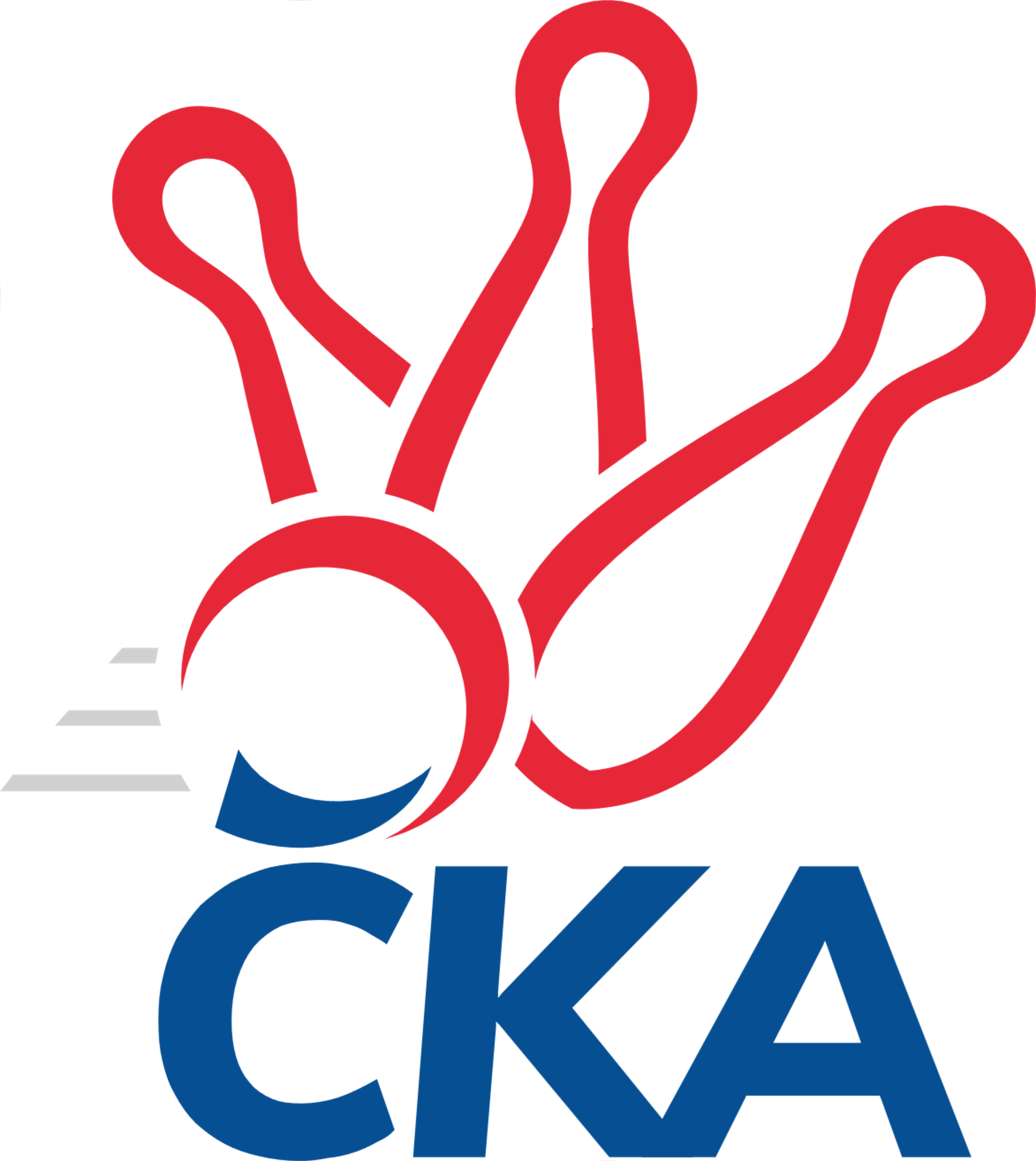 Č. 11Ročník 2019/2020	19.1.2020Nejlepšího výkonu v tomto kole: 1659 dosáhlo družstvo: TJ Valašské Meziříčí1.KLD D 2019/2020Výsledky 11. kolaSouhrnný přehled výsledků:TJ Sokol Šanov 	- TJ Sokol Luhačovice	0:2	1478:1526		19.1.TJ Valašské Meziříčí	- TJ Sokol Husovice	2:0	1659:1555		19.1.KC Zlín	- TJ Sokol Vracov	2:0	1610:1554		19.1.TJ Lokomotiva Valtice  	- TJ Spartak Přerov	2:0	1574:1359		19.1.Tabulka družstev:	1.	KC Zlín	11	9	0	2	18 : 4 	 	 1597	18	2.	TJ Spartak Přerov	11	8	0	3	16 : 6 	 	 1555	16	3.	TJ Valašské Meziříčí	11	7	0	4	14 : 8 	 	 1581	14	4.	TJ Sokol Vracov	11	7	0	4	14 : 8 	 	 1537	14	5.	TJ Lokomotiva Valtice 	11	5	0	6	10 : 12 	 	 1513	10	6.	TJ Sokol Šanov	11	4	0	7	8 : 14 	 	 1508	8	7.	TJ Sokol Husovice	11	2	0	9	4 : 18 	 	 1487	4	8.	TJ Sokol Luhačovice	11	2	0	9	4 : 18 	 	 1487	4Podrobné výsledky kola:	 TJ Sokol Šanov 	1478	0:2	1526	TJ Sokol Luhačovice	Petr Bakaj ml.	145 	 119 	 122 	111	497 	  	 541 	 153	148 	 114	126	Jan Lahuta	Matěj Sabo	127 	 121 	 113 	83	444 	  	 491 	 127	131 	 117	116	Michal Petráš	Kristýna Blechová	124 	 136 	 131 	146	537 	  	 494 	 120	119 	 128	127	Jakub Lahutarozhodčí: Aleš ProcházkaNejlepší výkon utkání: 541 - Jan Lahuta	 TJ Valašské Meziříčí	1659	2:0	1555	TJ Sokol Husovice	Marie Olejníková	134 	 117 	 143 	142	536 	  	 574 	 148	168 	 139	119	Ondřej Machálek	Nikola Tobolová	132 	 134 	 157 	133	556 	  	 481 	 107	126 	 142	106	Martin Sedlák	Martin Pavič	129 	 146 	 134 	158	567 	  	 500 	 107	123 	 147	123	Matěj Oplt	nikdo nenastoupil	 	 0 	 0 		0 	  	 409 	 121	108 	 92	88	Klaudie Kittlerovározhodčí: Jaroslav ZajíčekNejlepší výkon utkání: 574 - Ondřej Machálek	 KC Zlín	1610	2:0	1554	TJ Sokol Vracov	Filip Vrzala	121 	 147 	 131 	137	536 	  	 566 	 138	163 	 135	130	Tomáš Koplík ml.	Adriana Svobodová	129 	 144 	 108 	140	521 	  	 529 	 125	126 	 128	150	Dominik Schüller	Natálie Trochtová	122 	 121 	 119 	139	501 	  	 459 	 112	108 	 129	110	Eliška Fialová	Samuel Kliment	119 	 147 	 145 	142	553 	  	 454 	 108	110 	 125	111	Michal Šmýdrozhodčí: Karel SkoumalNejlepší výkon utkání: 566 - Tomáš Koplík ml.	 TJ Lokomotiva Valtice  	1574	2:0	1359	TJ Spartak Přerov	Martina Kapustová	131 	 147 	 128 	152	558 	  	 459 	 113	115 	 116	115	Ondřej Holas	Michaela Mlynariková	141 	 117 	 143 	121	522 	  	 429 	 112	103 	 105	109	Pavla Prečanová	Eliška Koňaříková	135 	 130 	 116 	113	494 	  	 471 	 101	116 	 121	133	Monika Kočí	Tomáš Slížek	117 	 108 	 125 	137	487 	  	 0 	 	0 	 0		nikdo nenastoupilrozhodčí:  Vedoucí družstevNejlepší výkon utkání: 558 - Martina KapustováPořadí jednotlivců:	jméno hráče	družstvo	celkem	plné	dorážka	chyby	poměr kuž.	Maximum	1.	Samuel Kliment 	KC Zlín	557.63	370.1	187.6	5.8	5/6	(582)	2.	Tomáš Koplík  ml.	TJ Sokol Vracov	548.94	373.0	175.9	5.6	7/7	(576)	3.	Martin Pavič 	TJ Valašské Meziříčí	536.69	365.8	170.9	7.6	6/6	(589)	4.	Petr Bakaj  ml.	TJ Sokol Šanov 	532.24	359.4	172.9	6.7	5/6	(574)	5.	Nikola Tobolová 	TJ Valašské Meziříčí	529.58	354.5	175.1	5.5	6/6	(573)	6.	Adriana Svobodová 	KC Zlín	522.83	356.8	166.1	6.6	6/6	(563)	7.	Kristýna Blechová 	TJ Sokol Šanov 	521.00	359.1	161.9	6.9	6/6	(553)	8.	Jan Lahuta 	TJ Sokol Luhačovice	514.80	357.1	157.7	7.9	7/7	(541)	9.	Marie Olejníková 	TJ Valašské Meziříčí	514.33	355.1	159.3	10.1	6/6	(538)	10.	Natálie Trochtová 	KC Zlín	513.00	350.1	162.9	7.3	6/6	(555)	11.	Ondřej Machálek 	TJ Sokol Husovice	512.11	350.7	161.4	11.5	7/7	(574)	12.	Filip Vrzala 	KC Zlín	509.83	357.2	152.6	9.2	6/6	(541)	13.	Tomáš Slížek 	TJ Lokomotiva Valtice  	508.97	348.2	160.8	8.0	6/6	(552)	14.	Monika Kočí 	TJ Spartak Přerov	497.22	344.9	152.3	11.8	6/7	(548)	15.	Martina Kapustová 	TJ Lokomotiva Valtice  	496.58	352.3	144.3	11.2	6/6	(558)	16.	Eliška Fialová 	TJ Sokol Vracov	495.91	342.3	153.6	8.5	7/7	(552)	17.	Jakub Lahuta 	TJ Sokol Luhačovice	494.89	343.1	151.7	9.1	7/7	(551)	18.	Tereza Filipová 	TJ Lokomotiva Valtice  	491.92	335.2	156.8	11.3	4/6	(534)	19.	Ondřej Holas 	TJ Spartak Přerov	489.17	344.5	144.7	10.7	7/7	(533)	20.	Eliška Koňaříková 	TJ Lokomotiva Valtice  	488.25	347.1	141.1	11.6	6/6	(538)	21.	Martin Sedlák 	TJ Sokol Husovice	487.77	344.8	143.0	15.2	7/7	(545)	22.	Matěj Oplt 	TJ Sokol Husovice	485.60	346.4	139.3	10.3	5/7	(555)	23.	Michal Šmýd 	TJ Sokol Vracov	480.66	335.1	145.6	14.1	7/7	(513)	24.	Michal Petráš 	TJ Sokol Luhačovice	477.26	338.1	139.2	13.4	7/7	(539)	25.	Aneta Sedlářová 	TJ Sokol Šanov 	462.80	332.3	130.5	13.5	5/6	(486)	26.	Matěj Sabo 	TJ Sokol Šanov 	462.58	327.9	134.7	13.2	4/6	(481)	27.	Klaudie Kittlerová 	TJ Sokol Husovice	394.06	286.4	107.7	22.6	6/7	(444)		Jakub Fabík 	TJ Spartak Přerov	569.25	372.1	197.2	3.5	4/7	(581)		Michaela Beňová 	TJ Spartak Přerov	547.17	361.7	185.5	3.7	4/7	(572)		Dominik Schüller 	TJ Sokol Vracov	529.00	349.0	180.0	7.0	1/7	(529)		Václav Bařinka 	TJ Spartak Přerov	525.92	370.0	155.9	8.4	3/7	(558)		Jiří Janšta 	KC Zlín	524.00	355.0	169.0	9.0	1/6	(524)		Michaela Mlynariková 	TJ Lokomotiva Valtice  	522.00	350.0	172.0	11.0	1/6	(522)		Klára Trojanová 	TJ Sokol Vracov	520.00	356.0	164.0	6.0	1/7	(520)		Martin Želev 	TJ Sokol Husovice	489.17	348.8	140.3	13.5	3/7	(533)		Eliška Bártíková 	TJ Sokol Šanov 	465.00	336.2	128.8	17.5	2/6	(486)		Nikola Plášková 	TJ Sokol Vracov	455.50	320.0	135.5	13.0	2/7	(469)		Pavla Prečanová 	TJ Spartak Přerov	429.00	310.0	119.0	17.0	2/7	(429)		Jakub Rauschgold 	TJ Sokol Husovice	335.00	245.0	90.0	24.0	1/7	(335)		Eliška Kudláčková 	TJ Sokol Luhačovice	325.00	244.0	81.0	28.0	1/7	(325)Sportovně technické informace:Starty náhradníků:registrační číslo	jméno a příjmení 	datum startu 	družstvo	číslo startu25145	Martin Pavič	19.01.2020	TJ Valašské Meziříčí	1x
Hráči dopsaní na soupisku:registrační číslo	jméno a příjmení 	datum startu 	družstvo	25833	Pavla Prečanová	19.01.2020	TJ Spartak Přerov	22721	Dominik Schüller	19.01.2020	TJ Sokol Vracov	25593	Monika Kočí	19.01.2020	TJ Spartak Přerov	24325	Tomáš Slížek	19.01.2020	TJ Lokomotiva Valtice  	Program dalšího kola:12. kolo9.2.2020	ne	10:00	TJ Sokol Vracov - TJ Sokol Šanov 	9.2.2020	ne	10:00	TJ Sokol Luhačovice - TJ Valašské Meziříčí	9.2.2020	ne	10:00	TJ Spartak Přerov - KC Zlín	9.2.2020	ne	10:30	TJ Sokol Husovice - TJ Lokomotiva Valtice  	Nejlepší šestka kola - absolutněNejlepší šestka kola - absolutněNejlepší šestka kola - absolutněNejlepší šestka kola - absolutněNejlepší šestka kola - dle průměru kuželenNejlepší šestka kola - dle průměru kuželenNejlepší šestka kola - dle průměru kuželenNejlepší šestka kola - dle průměru kuželenNejlepší šestka kola - dle průměru kuželenPočetJménoNázev týmuVýkonPočetJménoNázev týmuPrůměr (%)Výkon2xOndřej MachálekHusovice5748xTomáš Koplík ml.Vracov114.215665xMartin PavičVal. Meziříčí5677xSamuel KlimentZlín111.585538xTomáš Koplík ml.Vracov5662xMartina KapustováValtice 110.895582xMartina KapustováValtice 5582xOndřej MachálekHusovice110.235745xNikola TobolováVal. Meziříčí5563xJan LahutaLuhačovice109.055416xSamuel KlimentZlín5534xMartin PavičVal. Meziříčí108.88567